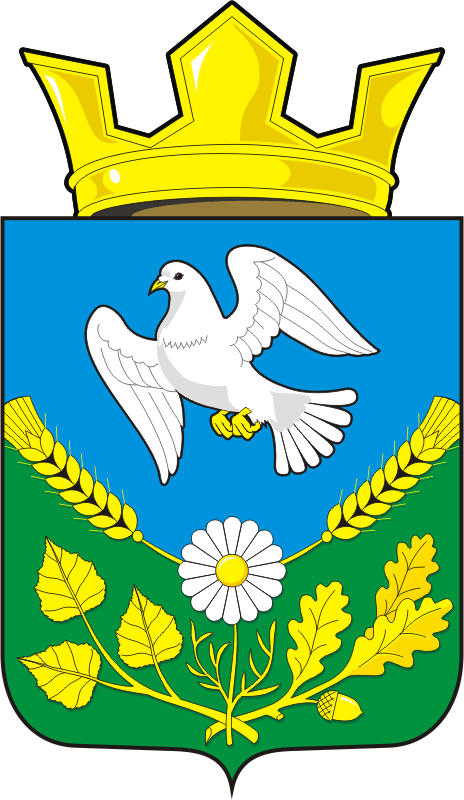 СОВЕТ ДЕПУТАТОВ МУНИЦИПАЛЬНОГО ОБРАЗОВАНИЯ НАДЕЖДИНСКИЙ СЕЛЬСОВЕТ САРАКТАШСКОГО РАЙОНА ОРЕНБУРГСКОЙ ОБЛАСТИТРЕТЬЕГО СОЗЫВАРЕШЕНИЕпятидесяти пятого заседания Совета депутатовмуниципального образования Надеждинский сельсоветтретьего созыва 28 октября 2019 год                                                                                     № 153Об итогах исполнения бюджета  за 9 месяцев 2019 год           В соответствии со статьями 12, 132  Конституции Российской Федерации, статьи 272 Бюджетного кодекса Российской Федерации, статьи 35 Федерального закона от 06.10.2003 № 131-ФЗ «Об общих принципах организации местного самоуправления  в Российской Федерации» и руководствуясь статьей 21 Устава Надеждинского сельсовета, рассмотрев итоги исполнения  бюджета за 9 мец 2019 года   по администрации Надеждинского сельсоветаСовет депутатов Надеждинского сельсоветаРЕШИЛ:  1. Утвердить отчет об исполнении бюджета  за 9 месяцев  2019 года по доходам в сумме  3 865 857, 09  рублей и по расходам в сумме 3 695 607,16  рублей. 2. Решение Совета депутатов  обнародовать на территории сельсовета. 3. Контроль за исполнением  данного решения возложить на постоянную бюджетную политику  (Тимко Н.В.).Глава сельсовета:                                                                         О.А.Тимко Разослано: администрации р-на, прокуратуре района, постоянной комиссии